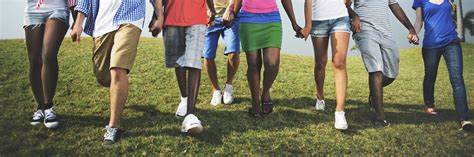 Confirmation – Family Time – Home ActivitiesMake the time ahead special – special family time looking forward to Confirmation. This will make the ceremony itself more special!Here are some ideas for parents/guardians and daughters/sons to do together.After video ‘Strength for the Journey’RE-WATCHWatch the video again When you’ve time together, watch it on your phone. Share your thoughts and reactions… and say a prayer together.THIS MILESTONEChat about what’s happening now in your life as a young person. Confirmation is another milestone, at a time of really big change in lifeFrom ‘child’ to teenager, a new world ahead.Chat about how you are feelingSon’s/daughter’s feelings… parent/guardian feelings – a mix of feelings – excitement – the unknown… A Simple Prayer May God’s Spirit strengthen me and give me confidence for the path ahead.After video ‘Gifted by the Spirit’RE-WATCHWatch the video again When you’ve time together, watch it on your phone. Share your thoughts and reactions… and say a prayer togetherGIFTSChat about the gifts of the Spirit that we learn about in school. Recall the list. Which gift would you like most? How would you use this gift? (parents share too about this)After video ‘Called by Name’RE-WATCHWatch the video again When you’ve time together, watch it on your phone. Share your thoughts and reactions… and say a prayer togetherINSPIRATIONChat about people who ‘inspire’ you, people you admire most, whether people who are near or people you’ve never met. (Parents share too about this)Chat about the Confirmation name you might choose. Could it be a person who inspires you in some way?More suggestions for Home ActivitiesPRAYER MOMENTSAdd in moments of prayer in the weeks and months ahead.On your own, be quiet, still and know that God is there, God’s Spirit is within youDrop into the church – a special place to be still and know that God is there, to feel God’s presence – visit alone/together – light a candle and say a prayer to the Holy Spirit. The easiest prayer is ‘Come Holy Spirit.’Now and then, say a prayer together at home – maybe a ‘thank you’ prayerA prayer/blessingQuiet – think of your parent/guardian – think of your daughter/son – in your heart thank God for them.Say a prayer for them – ask God to bless them – ask God to protect themPray that God’s Spirit will make each of us strong – and help each of us to be a wonderful person and to follow Jesus’ teaching in how we liveCHANGESChat about the changes in the young person’s life since birth: moments and milestones. Birth itself and Baptism dayLearning to (crawl and) walk… Learning to talkFirst school dayFirst CommunionHow you’ve changed since then – the person you are becomingA prayer – that you become the person you want to be – e.g. that you follow Jesus’ teaching, ‘always treat others the way you would like others to treat you’A LETTERWrite a card to your child who is preparing for confirmation about the gifts you see in them or have a chat about itNAMESChat about each of your names, the name that you are called (parents share too);Why was that name chosen? What’s happened your name since? (e.g. changed, shortened, nicknames.) Do you like your name? Some do, some don’tQuietThink of people close to you – who matter most to you – hear them saying your name – hear how it sounds from each of themThink of God – Jesus calls people by name – hear him saying your name – in his voice, you hear his care for you, he calls you by namePOSTERInvite your child to draw a poster with their name on it, decorated and can then be used at the Confirmation Liturgy or displayed in Church.